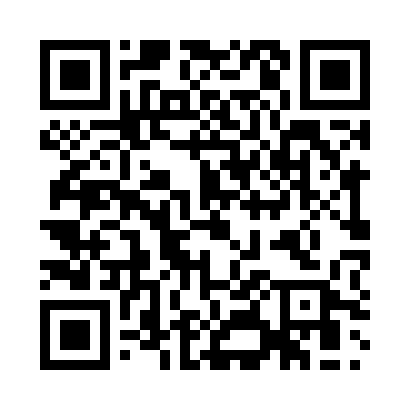 Prayer times for Altenweiher, GermanyWed 1 May 2024 - Fri 31 May 2024High Latitude Method: Angle Based RulePrayer Calculation Method: Muslim World LeagueAsar Calculation Method: ShafiPrayer times provided by https://www.salahtimes.comDateDayFajrSunriseDhuhrAsrMaghribIsha1Wed3:325:501:105:118:3110:392Thu3:295:481:105:128:3310:423Fri3:265:461:105:128:3410:454Sat3:235:451:105:138:3610:475Sun3:205:431:105:148:3710:506Mon3:175:411:105:148:3910:537Tue3:135:401:105:158:4010:568Wed3:105:381:095:158:4210:589Thu3:075:371:095:168:4311:0110Fri3:045:351:095:168:4411:0411Sat3:015:341:095:178:4611:0712Sun2:585:321:095:178:4711:1013Mon2:545:311:095:188:4911:1314Tue2:535:291:095:198:5011:1615Wed2:535:281:095:198:5211:1816Thu2:525:271:095:208:5311:1817Fri2:525:251:095:208:5411:1918Sat2:515:241:095:218:5611:2019Sun2:515:231:095:218:5711:2020Mon2:515:221:105:228:5811:2121Tue2:505:201:105:228:5911:2122Wed2:505:191:105:239:0111:2223Thu2:495:181:105:239:0211:2324Fri2:495:171:105:249:0311:2325Sat2:495:161:105:249:0411:2426Sun2:485:151:105:259:0611:2427Mon2:485:141:105:259:0711:2528Tue2:485:131:105:259:0811:2529Wed2:475:121:105:269:0911:2630Thu2:475:121:115:269:1011:2631Fri2:475:111:115:279:1111:27